EMEI “JARDIM SANTA EMÍLIA”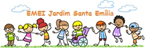 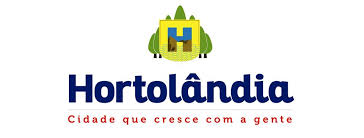 PLANEJAMENTO JARDIM II A, B, CPROFESSORAS- RITA, ELAINE, RAQUELSEMANA: 13/09 A 17/09/2021OLÁ PESSOAL! DESEJO A TODOS, UMA SEMANA COM MUITA DISPOSIÇÃO E TRABALHO! 13/09/2021DURANTE ESSA SEMANA, FALAREMOS SOBRE AS ESTAÇÕES DO ANO. VOCÊ SABE QUANTAS E QUAIS SÃO ELAS? DE QUAL VOCÊ GOSTA MAIS?VÍDEO: “AS QUATRO ESTAÇÕES” 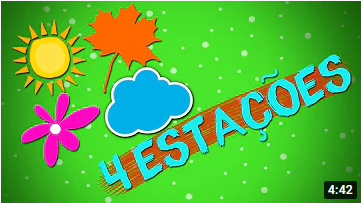 https://youtu.be/eZ7UoC4TI34ATIVIDADE: DESENHO DIRIGIDO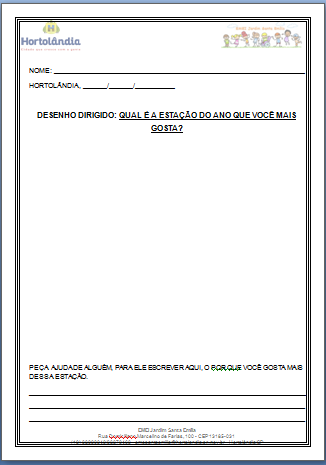 ATIVIDADE FÍSICA: “TRÊS ATIVIDADES FÍSICAS DIVERTIDAS PARA FAZER EM CASA”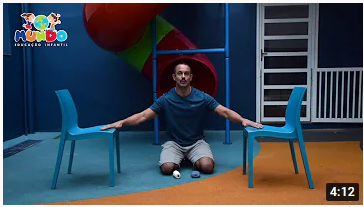 https://youtu.be/Zr3Al2L6-xE14/09/2021OI TURMA! VOCÊS VIRAM QUE CADA ESTAÇÃO TEM SUAS CARACTERÍSTICAS, NÃO É MESMO? E CLARO, QUE CADA PESSOA TEM A SUA PREFERIDA.LEITURA: “VAI E VEM DAS ESTAÇÕES” – PALAVRA CANTADA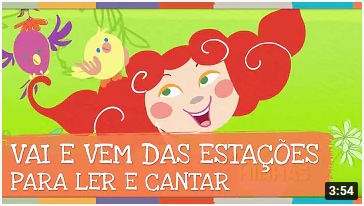 https://youtu.be/jlNoF8GEGWcATIVIDADE: PESQUISA “ESTAÇÃO DO ANO PREFERIDA PELA FAMÍLIA”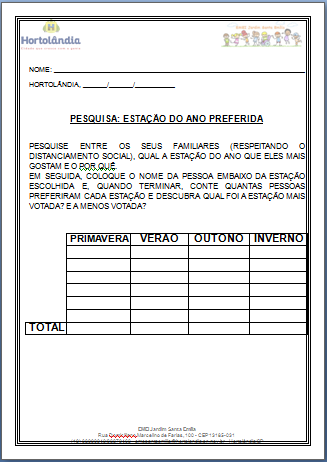 15/09/2021OOOOOIIIIII GALERINHA!!!ANTIGAMENTE, AS ESTAÇÕES DO ANO ERAM MUITO BEM MARCADAS, MAS HOJE TEMOS CALOR, FRIO E VENTO NUM MESMO DIA.MUITAS PESSOAS DIZEM ASSIM: “PUXA! HOJE TIVEMOS AS QUATRO ESTAÇÕES.” ISSO QUER DIZER QUE NUM DIA SÓ, TIVEMOS MOMENTOS CARACTERÍSTICOS DE CADA ESTAÇÃO DO ANO.LEITURA: “PAOLA E AS QUATRO ESTAÇÕES”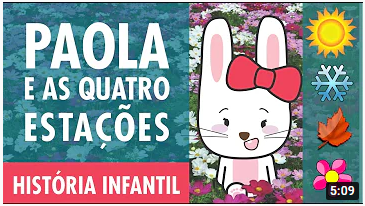 https://youtu.be/Z83MyqJMCU0ATIVIDADE: CRIE ORALMENTE UMA HISTORINHA PARA A SEQUÊNCIA DOS FATOS. GOSTARIA MUITO DE OUVIR VOCÊ ME CONTANDO ESSA HISTORINHA. O QUE ACHA? GRAVE UM VÍDEO ME CONTANDO ESSA HISTÓRIA...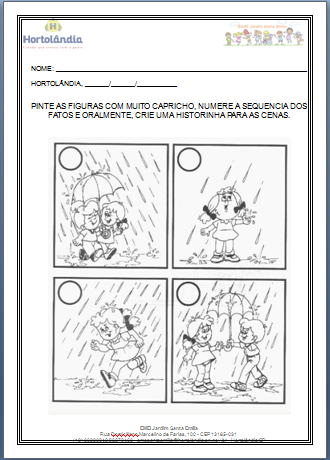 ATIVIDADE FÍSICA: “AULA DE EDUCAÇÃO FÍSICA INFANTIL” 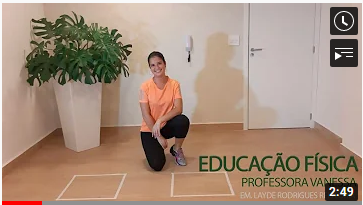 https://youtu.be/b_UlkGM5UnE16/09/2021E AÍ PESSOAL! TODOS PRONTOS PARA MAIS UM DIA DE ATIVIDADES? ENTÃO, BORA LÁ!LEITURA: “A CIGARRA E A FORMIGA”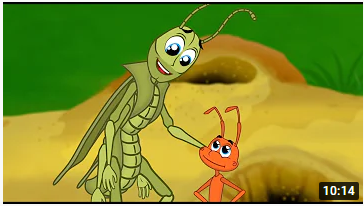 https://youtu.be/ocHOzZvdS1YATIVIDADE 1: REÚNA SUA FAMÍLIA E RECONTE A HISTÓRIA “A CIGARRA E A FORMIGA”, DO SEU JEITO. SE VOCÊ QUISER, PODE GRAVAR UM VÍDEO E MANDAR PRA MIM...ATIVIDADE 2: PINTE AS SÍLABAS (PEDACINHOS) QUE FORMAM O NOME DAS ESTAÇÕES DO ANO.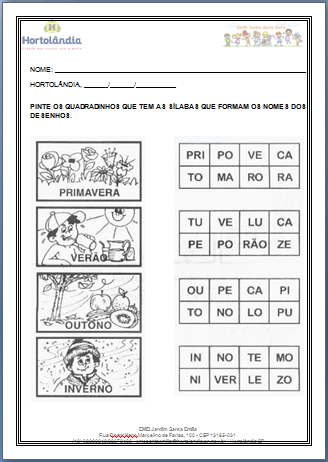 17/09/2021POIS É! MAIS UMA SEMANA CHEGOU AO FIM. MAS ANTES, AQUI VÃO AS ATIVIDADES... LEITURA: “A MÁQUINA DAS ESTAÇÕES” – FRAN NUÑO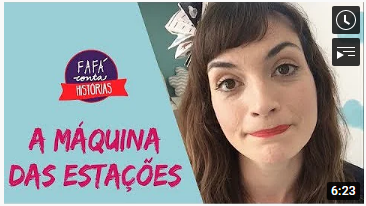 https://youtu.be/_Q-Q0YiJaSAATIVIDADE: AGORA, PRESTANDO BASTANTE ATENÇÃO, FAÇA O QUE SE PEDE NA ATIVIDADE.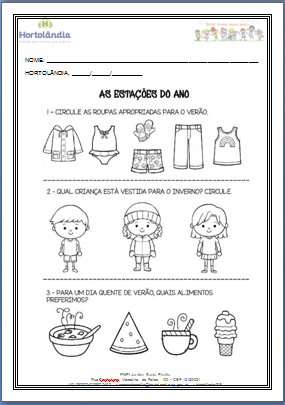 BOM FIM DE SEMANA!